Мультимедийная игра. Тема «Мебель»Данное дидактическое пособие состоит из нескольких частей. Дошкольник в доступной, игровой форме тренируется в назывании предметов, формирует навык счета, навык грамматически правильно употреблять слова в предложениях. Компьютерная игра для ребенка почти всегда удовольствие, он играет с увлечением и воспринимает игру как отдых. Именно этот факт делает компьютерные игры незаменимым наставником, воспитывающим и образовывающим ребенка, не вызывая протеста или скуки. А значит, навыки и взгляды, которые возникли благодаря игре, останутся в активной памяти надолго.Цель игры: закрепить знания по практическому употреблению слов по лексической теме «Мебель».Задачи игры: 1) формировать умение согласовывать существительное с числительным;2) закрепление практического употребления антонимов и слов с уменьшительно-ласкательными суффиксами;3) обобщение знаний о предназначении предметов мебели;4) активизация умения правильно использовать предлоги в речи.Игра начинается с того, что Незнайка присылает детям письмо, в котором просит о помощи. «Здравствуйте, ребята!Помогите мне, пожалуйста. Дело в том, что я в сказочной стране. Домой вернуться не могу пока не выполню задания. Все задания высылаю вместе с письмом. Незнайка».Далее идут игры.Игра «Сосчитай до 10»1 стул, 2 стула, 3, 5 стульев, …. ….10 стульев.1 кровать, 2 …., …10 кроватей1 кресло, … 10 кресел.Игра «Скажи наоборот»Шкаф высокий, а комод низкий.Кресло мягкое, а табурет жесткий.Кровать широкая, а полка узкая.Диван большой, а стул маленький.Игра «Большой - маленький»Шкаф – шкафчик, стул – стульчик, стол столик, комод – комодик, кровать – кроватка, полка – полочка.Игра «Какой стол? Для чего предназначен?»Обеденный стол – за ним обедают, компьютерный стол – для компьютера, журнальный столик – для газет и журналов, письменный стол – для письма.Игра «Где спряталась кошка?»На столе, под столом, перед столом (около, возле, у, за столом).В конце игры Незнайка хвалит детей и говорит им «спасибо».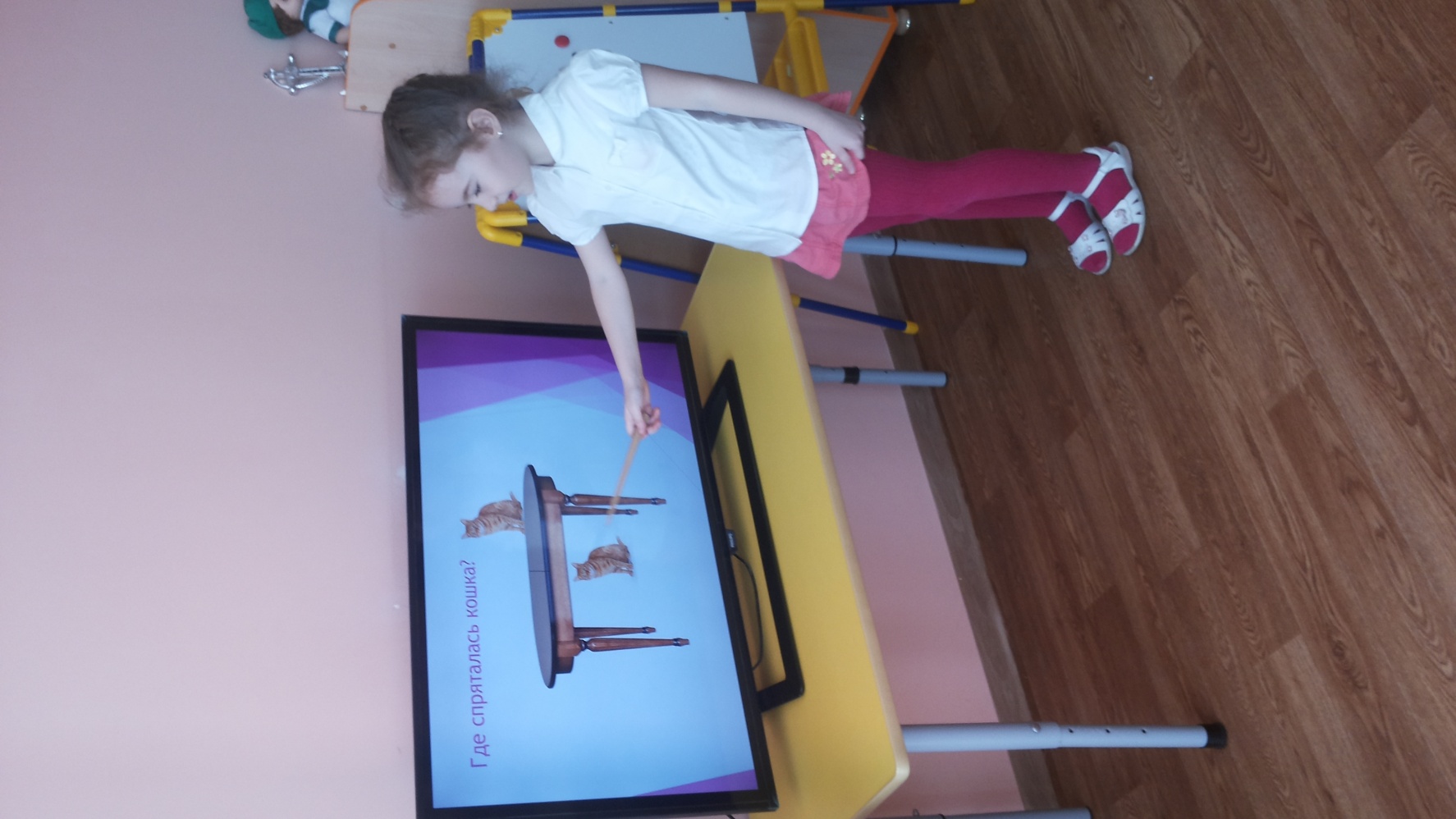 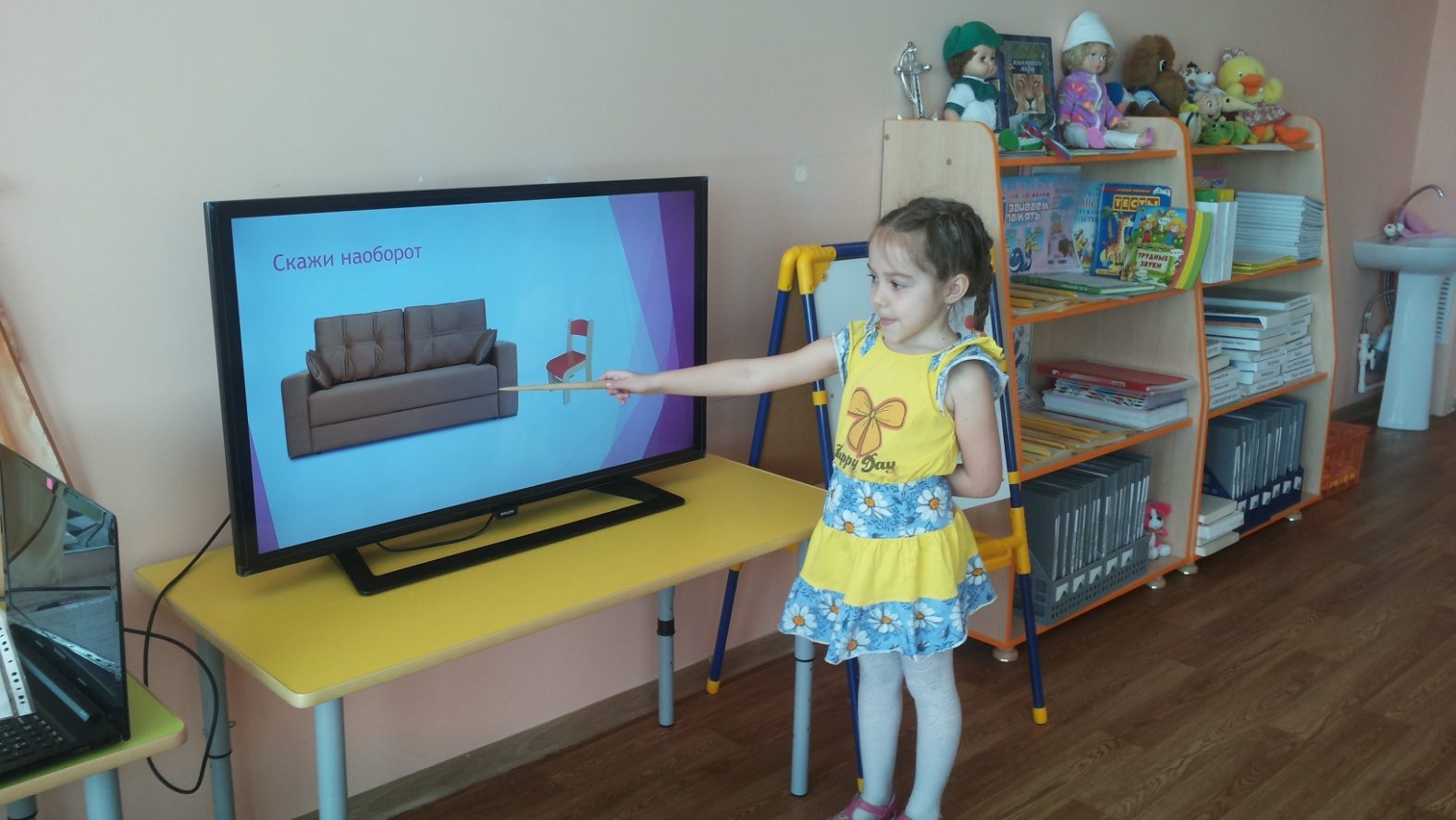 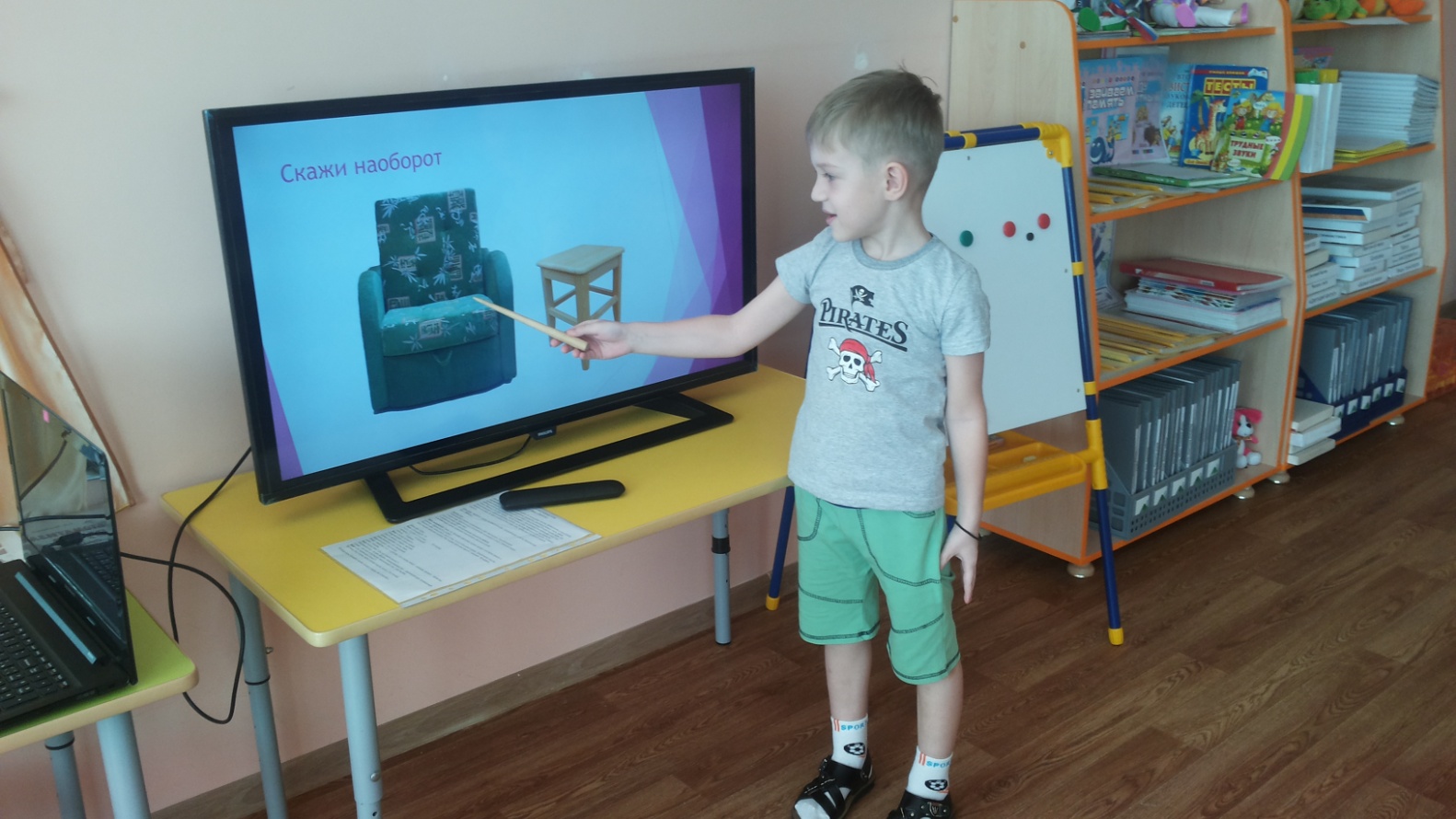 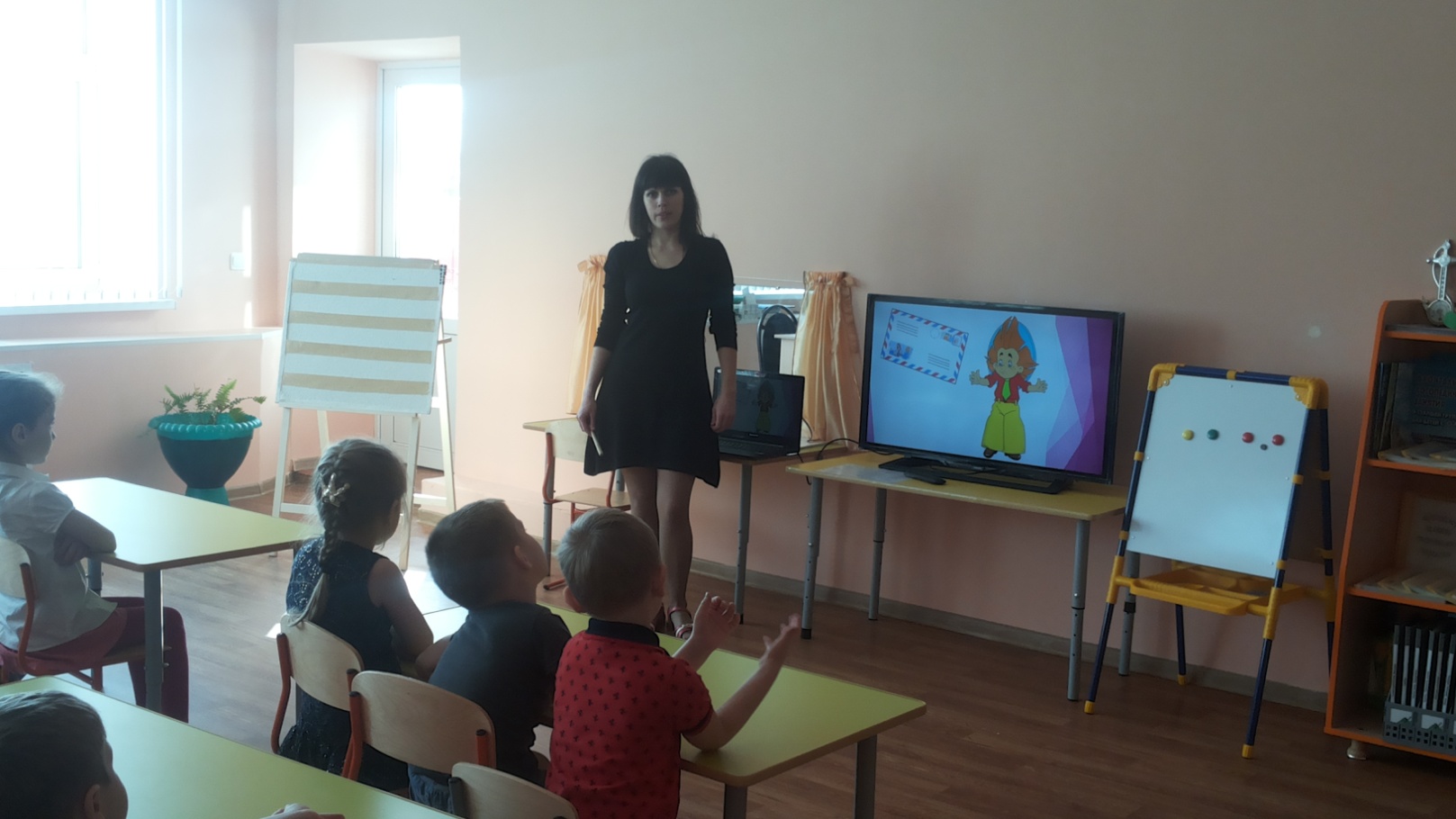 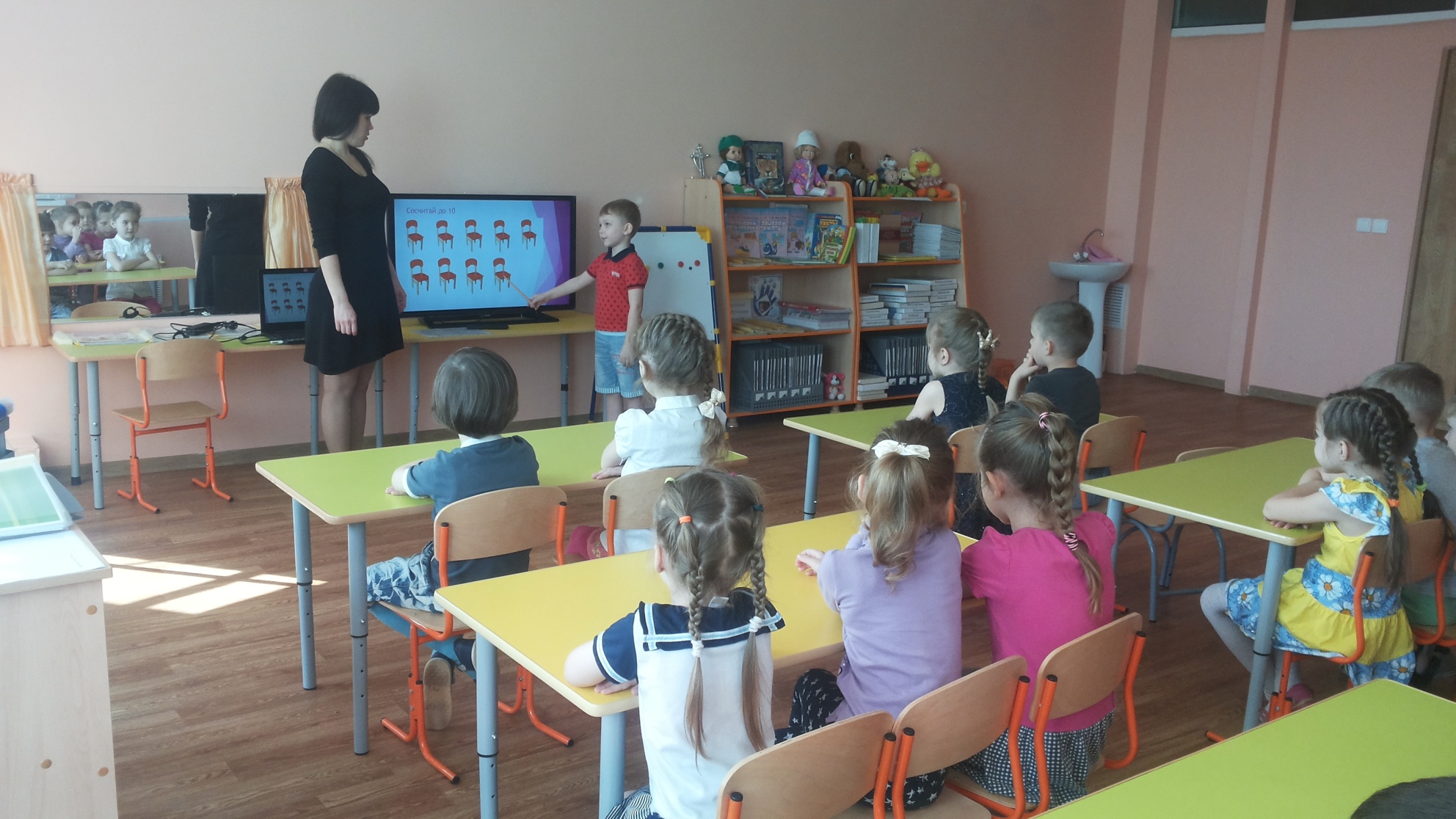 